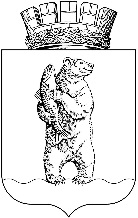 АдминистрациЯгородского округа АнадырьПОСТАНОВЛЕНИЕОт 12.02.2020                                                                                                           № 57	В связи с кадровыми изменениями,ПОСТАНОВЛЯЮ:	1. Внести в Постановление Администрации городского округа Анадырь от 09.07.2014 № 387 «Об утверждении порядка, состава и формы акта комиссии по переустройству и (или) перепланировке жилых (нежилых) помещений в многоквартирных домах на территории городского округа Анадырь» (далее - постановление) следующие изменения:	1.1. Приложение к постановлению изложить в новой редакции согласно 	приложению к настоящему постановлению.	2. Настоящее постановление разместить на официальном правовом ресурсе городского округа Анадырь www.Novomariinsk.ru.	3. Контроль за исполнением настоящего постановления возложить на первого заместителя Главы Администрации городского округа Анадырь Администрации городского округа Анадырь Спицына С.Б.И.о. Главы Администрации                                                                   Н.А. ГончаровПодготовил:                                                                                       О.И. СоколовСогласовано:                                                                                                                                                                                                     А.А. Шеметова                                                                                                             Н.С. СапачРазослано: дело – 1, нач. Упр. пром. и сельскохозяйственной политике – 1, арх.1категории, отд. мун. контроля-1, 1/ 4 экз.             Приложениек постановлению Администрациигородского округа Анадырьот 12.02.2020 № 57СОСТАВмежведомственной комиссии по использованию жилищного фонда и порядка проведения перевода жилого (нежилого) помещения в нежилое (жилое) помещение в жилых домах, по переустройству и (или) перепланировке жилых помещений в многоквартирных домах на территории городского округа АнадырьПредседатель:Заместитель:Члены комиссии:О внесении изменений в постановление Администрации городского округа Анадырь от 09.07.2014 № 387А.А. Шеметова    -начальник Управления промышленности и сельскохозяйственной политики Администрации городского округа Анадырь.О.И. Соколов        -начальник отдела муниципального контроля и анализа Администрации городского округа Анадырь.А.В. Сметана     -А.В. Сметана     -архитектор первой категории отдела строительства Управления промышленности и сельскохозяйственной политики Администрации городского округа Анадырь;Л.В. Баянова         -директор Государственного бюджетного учреждения Чукотского автономного округа «Центр государственной кадастровой оценки и технического архива Чукотского автономного округа (по согласованию);директор Государственного бюджетного учреждения Чукотского автономного округа «Центр государственной кадастровой оценки и технического архива Чукотского автономного округа (по согласованию);                               -представитель Управляющей организации, ТСЖ, жилищного кооператива или иным специализированным потребительским кооперативом (в зависимости от выбранного способа управления) многоквартирными домами (по согласованию).представитель Управляющей организации, ТСЖ, жилищного кооператива или иным специализированным потребительским кооперативом (в зависимости от выбранного способа управления) многоквартирными домами (по согласованию).